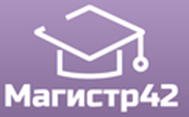 Всероссийский проект конкурсовметодических разработок уроков и внеклассных мероприятийдля педагогов и обучающихся.Всероссийский конкурс«Образование: от теории к практике»  Публикуются списки победителей и призеров конкурса.Остальные участники получат сертификаты за участие.Рассылка наградных документов (до 30 ноября 2019 года).Приказ № 49 от 16.11.2019г.Всероссийский конкурс «Игровые технологии в образовательном процессе» Публикуются списки победителей и призеров конкурса.Остальные участники получат сертификаты за участие.Рассылка наградных документов (до 30 ноября 2019 года).Приказ № 50 от 16.11.2019г.Всероссийский конкурс«Золотые краски осени»  Публикуются списки победителей и призеров конкурса.Остальные участники получат сертификаты за участие.Рассылка наградных документов (до 30 ноября 2019 года).Приказ № 51 от 16.11.2019г.Всероссийский конкурс «Педагогическая статья»  Публикуются списки победителей и призеров конкурса.Остальные участники получат сертификаты за участие.Рассылка наградных документов (до 30 ноября 2019 года).Приказ № 52 от 16.11.2019г.№ п/пФИОРЕГИОН1Эленбергер Марина АлександровнаАлтайский край2Бабий Татьяна ВалериевнаАлтайский край3Кольчик Любовь ПетровнаАлтайский край4Кириллова Марина АлексеевнаХасанова Светлана ФиларитовнаРеспублика Башкортостан5Зубова Анастасия ГеннадьевнаИркутская область6Зубова Людмила АлександровнаИркутская область7Посадская Ольга ВладимировнаГ. Кемерово8Казакова Галина ВикторовнаГ. Калуга9Зубова Елена АнатольевнаЛенинградская область10Сюткина Галина ПавловнаГ. Пермь11Лопатина Галина АлександровнаГ. Пермь12Корягина Людмила ИвановнаГ. Пермь13Коротаева Ирина ВасильевнаГ. Пермь14Гущина Светлана АнатольевнаГ. Пермь15Шакиртова Гульзифа СибатовнаЗакирова Альбина ИльдусовнаГ. Пермь16Костина Ирина ВасильевнаГ. Санкт-Петербург17Иванова Наталия СергеевнаГ. Санкт-Петербург№ п/пФИОРЕГИОН1Кропотина Елена ЮрьевнаАлтайский край2Зяблицкая Валерия ВладимировнаРеспублика Алтай3Воробьева Марина НиколаевнаМинина Галина ВасильевнаАрхангельская область4Кириллова Марина АлексеевнаХасанова Светлана ФиларитовнаРеспублика Башкортостан5Муравейко Наталья ВикторовнаГ. Волгоград6Иванова Марина АлександровнаВолгоградская область7Борщева Людмила ГеннадьевнаМазаева Гульнара РозмухамедовнаКасьянова Галина НиколаевнаВолгоградская область8Платонова Наталья ВасильевнаГ. Воронеж9Сенцова Елена ПетровнаВоронежская область10Зубова Людмила АлександровнаИркутская область11Зубова Анастасия ГеннадьевнаИркутская область12Рябова Марина АлександровнаЛенинградская область13Пахомова Наталья ЮрьевнаМурманская область14Гречуха Светлана ЛюдоГ. Мурманск15Столярова Наталья ЛеонидовнаГ. Пермь16Манаева  Елена ИвановнаГ. Пермь17Самоловских Наталья ИгоревнаГ. Пермь18Аникина Любовь ВячеславовнаГ. Пермь19Хомутова Татьяна НиколаевнаСвердловская область20Трифонова Татьяна ВениаминовнаСвердловская область21Свиридова Галина ИвановнаСвердловская область22Лашова Елена ВикторовнаИгнатьева Мария АлександровнаСвердловская область23Козись Татьяна ГригорьевнаСвердловская область24Щелокова Кристина СергеевнаСвердловская область№ п/пФИОРЕГИОН1Буторин ТеодорМатвеева Ольга ИвановнаАрхангельская область2Сорокина КсенияПосадская Ольга ВладимировнаГ. Кемерово3Соловов СергейСоловова Наталья ВикторовнаКемеровская область4Зубова Елена АнатольевнаЛенинградская область5Скобелева ЮлияАлексеева Галина ГеннадьевнаНижегородская область6Дисненко ЕгорАлексеева Галина ГеннадьевнаНижегородская область7Сысоева Людмила СергеевнаГ. Пермь8Крохалева Татьяна ЮрьевнаГ. Пермь9Каландарова ДжаннаСюткина Галина ПавловнаГ. Пермь10Домитрюк Ирина ВладимировнаГ. Пермь11Новоселова ВикторияСайдашева Татьяна АлександровнаГ. Пермь12Шуракова СофьяСайдашева Татьяна АлександровнаГ. Пермь13Докторова Арина РостиславовнаДокторова П.А.Республика Саха (Якутия)14Ивановских Ольга БорисовнаСвердловская область№ п/пФИОРЕГИОН1Ветошкина Ирина АлексеевнаГ. Волгоград2Платонова Наталья ВасильевнаГ. Воронеж3Лебедева Наталья ИвановнаГ. Киров4Бородинова Елена НиколаевнаГ. Пермь5Верезуб Евгения НиколаевнаГ. Пермь6Каменских Светлана МихайловнаГ. Пермь7Слотина Ирина ВиловнаГ. Пермь8Жеглова Ольга СергеевнаГ. Санкт-Петербург9Сентякова Марина ЛьвовнаРеспублика Татарстан10Хамидулина Алмазия АсхатовнаЧелябинская область